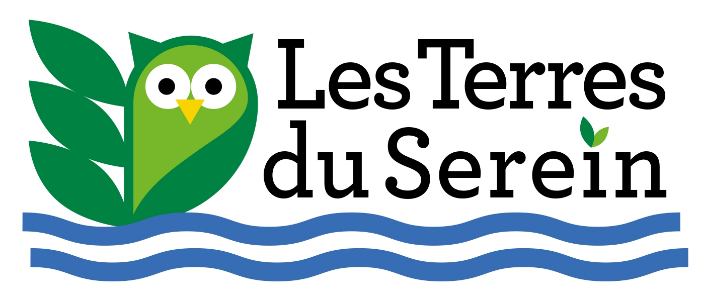 Association loi de1901 pour :Mettre en valeur le territoire Protéger l’environnementS’opposer à la carrière de MontréalAdhésion 2022Pour s'opposer à l'exploitation de la carrière de Montréal et à l’enfouissement de déchetsPour défendre la mise en valeur des atouts du territoire et la protection de l'environnement.Pour protéger la sécurité et la qualité de vie des habitants et des visiteurs.Nom (majuscule) ............................................ Prénom. ...........................................Adresse : ........................................................................................................................Localité : .......................................................................................Code postal : ..................e. mail : ...........................................................................................................Cotisation annuelle : 15 € (chèque ; espèces ; virement*)*Crédit mutuel : 00020540301 14 CCM Avallon – IBAN FR76 1027 8025 5100 0205 4030 114Signature :Faire parvenir le bulletin d’adhésion à LTS Christiane Roulet - 5 grande rue89420 – Montréal ; courriel : roulet.christiane@orange.fr